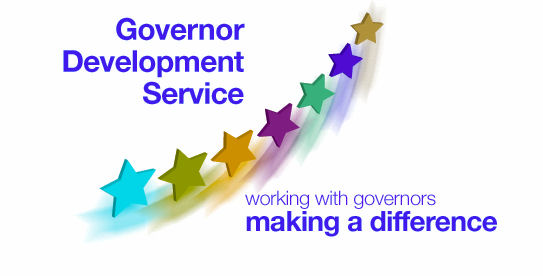 COURTNEY PRIMARY SCHOOLPecuniary Interest Returns Register2016/2017NameDate Pecuniary Interest Declaration Form ReceivedInterestYes      NoInterestYes      NoBrief Details of Interest DeclaredAny other educational establishment where a GovernorRelationship between Governors and members of the school staffJanet Hinchliffe04/10/2016XChildren attend Courtney SchoolSusan Matthews04/10/2016XMember of staff Gareth MansonRoger Coales04/10/2016XPark and Parkwall FederationDeborah Wood04/10/2016XHeadteacherAndrew Hobbs04/10/2016XChildren attend Courtney SchoolLouise McMillian04/10/2016XChildren attend Courtney SchoolVictoria Wooldridge04/10/2016XChildren attend Courtney SchoolGemma Sellars04/10/2016XRelated to member of the Governing BodyLindsey Sauerlander12/01/2017XChildren attend Courtney SchoolLorraine Mottram12/01/2017XChildren attend Courtney SchoolChristine Silverthorne08/03/2017XChildren attend Courtney School